Who	Cares?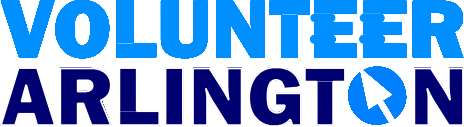 I	Care...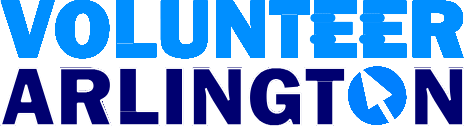 